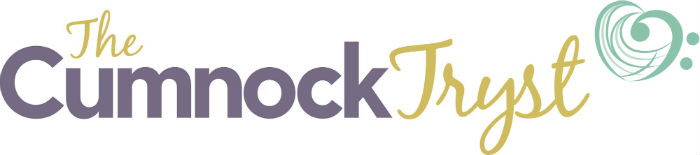 The Cumnock Tryst International Summer-School for ComposersApplication FormTo be completed by all applicants and submitted with one score and proof of age via WeTransfer to hello@thecumnocktryst.com by 5pm GMT on Friday 23rd February 2024.Save your application form as: Surname_Firstname Application FormFull NameDate of BirthAddressAddressAddressAddressPhone NumberEmail AddressWhy do you want to attend The Cumnock Tryst International Summer-School at this stage of your career? (Max. 200 words) Please tell us about your compositional experience to date including any relevant periods of study, academic qualifications or performances? (Max. 200 words)